Проект: "Золотая осень" подготовительная группа.Авторы: Тюрикова Т.А., Минеева Г.Р.
Описание материала: Предлагаю вашему вниманию проект на осеннюю тематику. Данный материал может быть полезен воспитателям и рассчитан на старший дошкольный возраст.
Вид проекта: Групповой, среднесрочный, исследовательско - творческий, направленный на изучение природы во всех её проявлениях в осенний период времени.
Участники проекта: Дети, воспитатели подготовительной группы, музыкальный руководитель, родители воспитанников.
Актуальность проекта:
Мир природы - не может не тронуть человека любознательного, открытого к прекрасному. Наша задача-помочь ребёнку- дошкольнику открыть мир окружающей природы.
Любой проект - это плод раздумий и поисков интересных форм совместной деятельности взрослых и детей, это отражение мировозрения участников проекта, в том числе творческого и экологического.
Проблема:
У детей недостаточно представлений о предметах и явлениях природы, о правильном отношении к окружающему миру природы, о взаимодействии с ней.
Осень- это не только слякоть, пронизывающий холод...Осень- это золотая крона деревьев, багряная и шуршащая листва под ногами, бабье лето. А сколько всего можно интересного узнать, благодаря этой удивительной поре. Наверное, мы взрослые уже не так воспринимаем окружающий мир, как наши малыши - мы потеряли веру в волшебство и сказку.
Мы не стараемся придумать что- нибудь интересное и замысловатое - ведь у нас еле-еле хватает сил на работу и домашние заботы. А для малыша осень приносит столько чудесного и необычного.Цель:
Расширять и систематизировать знания детей об осени, как о времени года, её признаках и явлениях.
Задачи:
*углубить представления об изменениях в природе осенью;
*развивать умения наблюдать за живыми объектами и явлениями неживой природы;
*привлечь внимание к окружающим природным объектам;
*развивать умение видеть красоту окружающего природного мира, разнообразия его красок и форм;
*пополнить и обогатить знания детей по лексическим темам: "Золотая осень", "Дары осени";
*расширить представление о многообразии и пользе овощей и фруктов, созреваемых в осенний период;
*воспитывать нравственные и духовные качества ребёнка во время его общения с природой.Ожидаемые результаты:
Ребёнок:
*углубляет и расширяет знания об осени, её признаках и дарах;
*пополняет словарный запас;
*развивает навыки общения и речь, пространственную ориентацию;
*стимулирует познавательные интересы и расширяет кругозор;
*разнообразит способы сотрудничества;
* развивает художественно- творческие навыки.
Продукт проектной деятельности:
*Выставка поделок из природного материала "Разноцветная осень"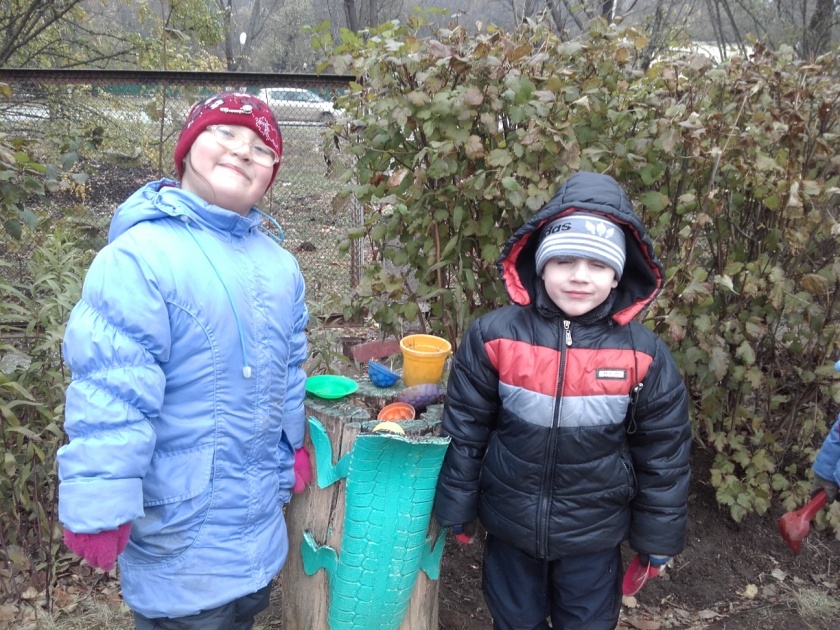 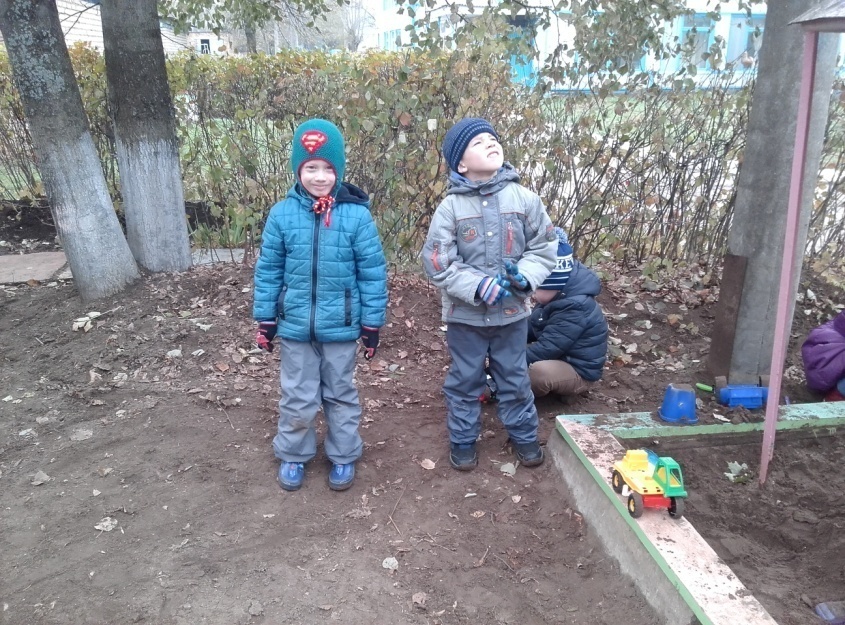 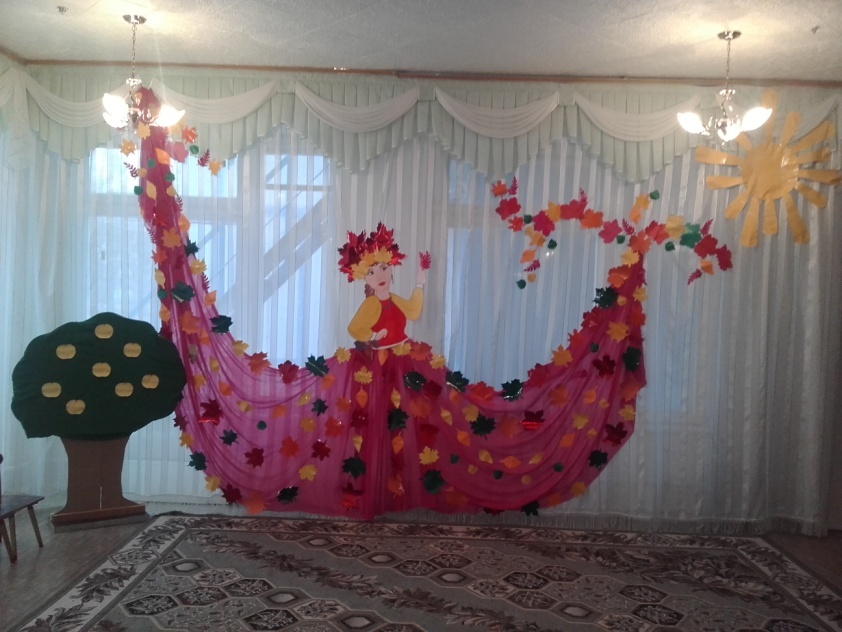 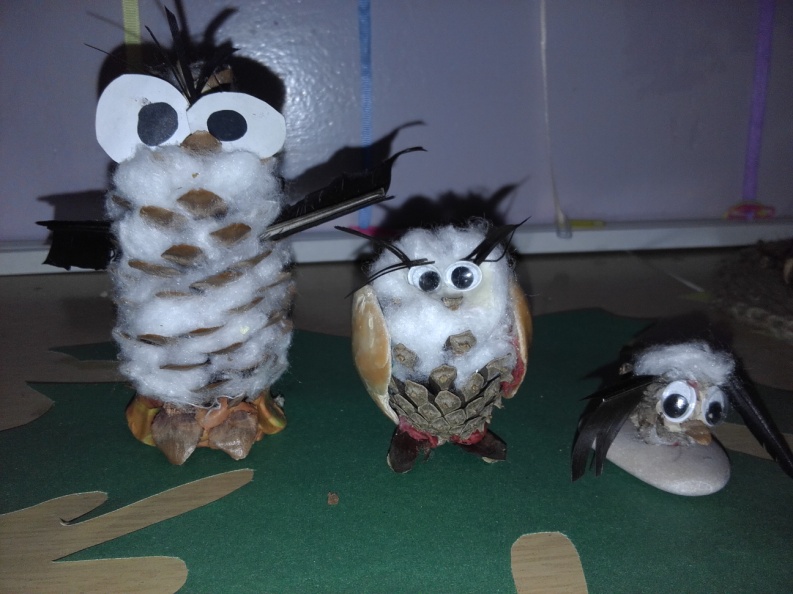 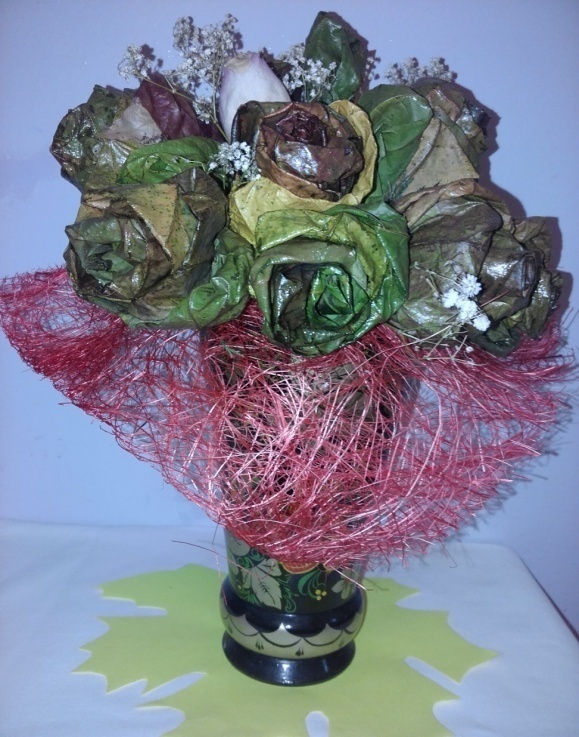 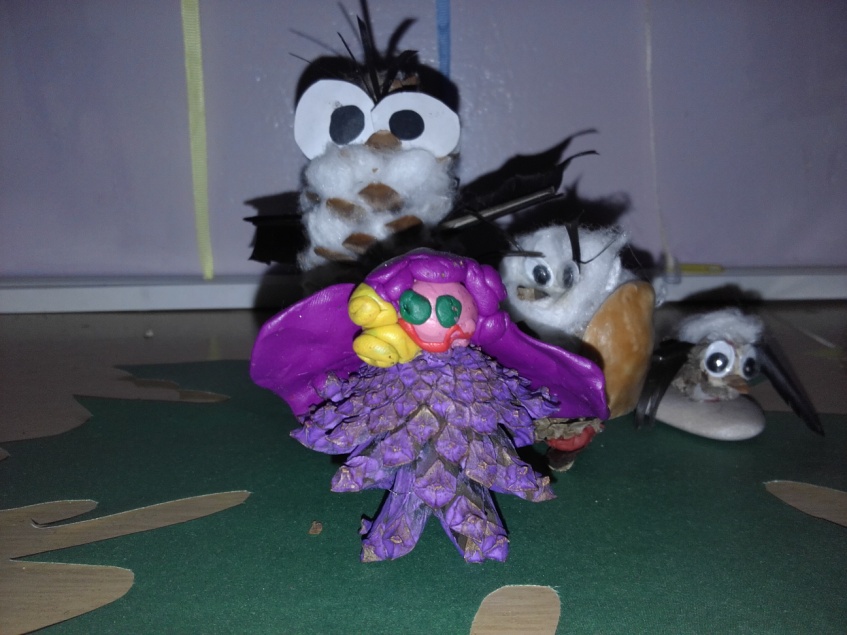 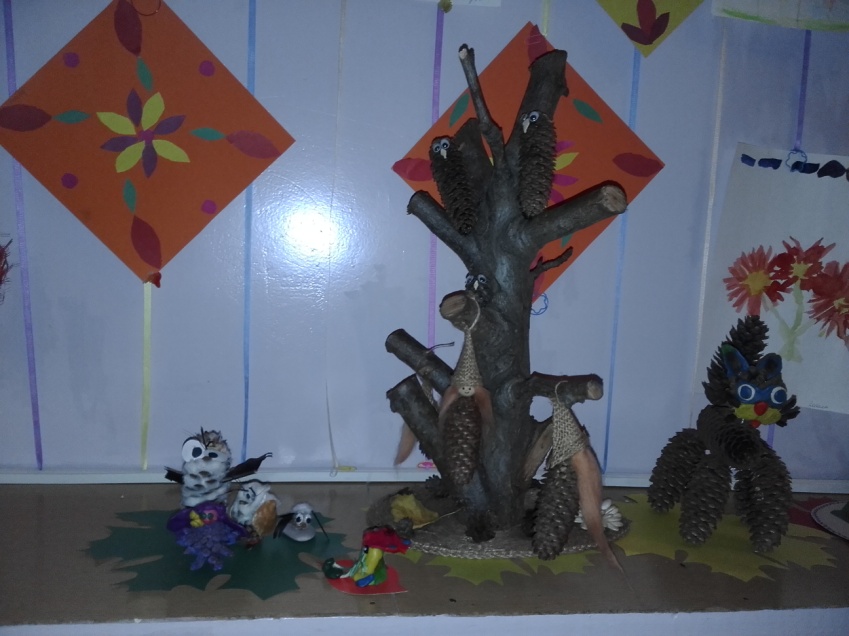 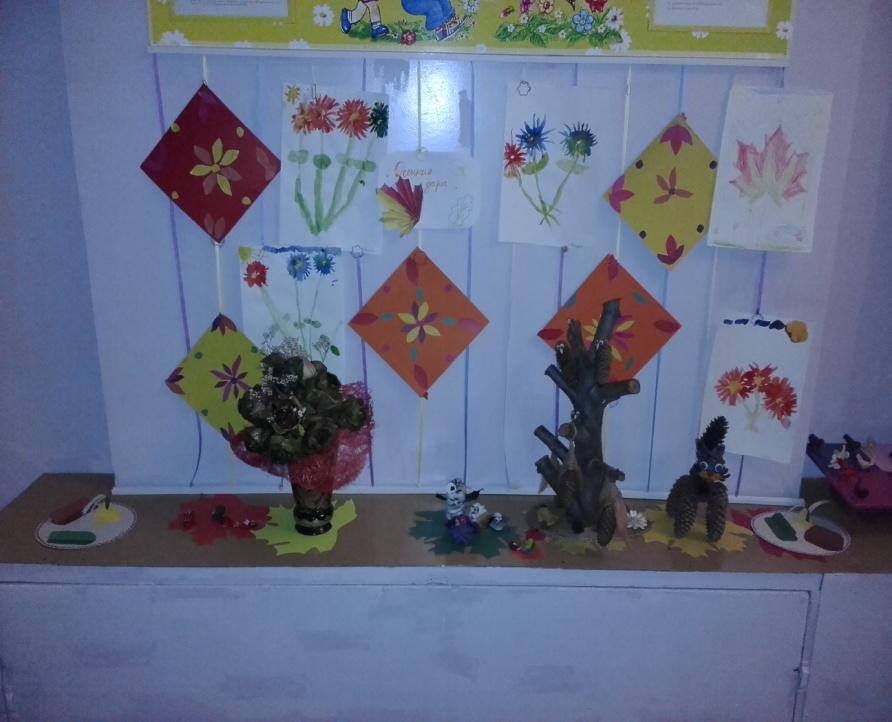 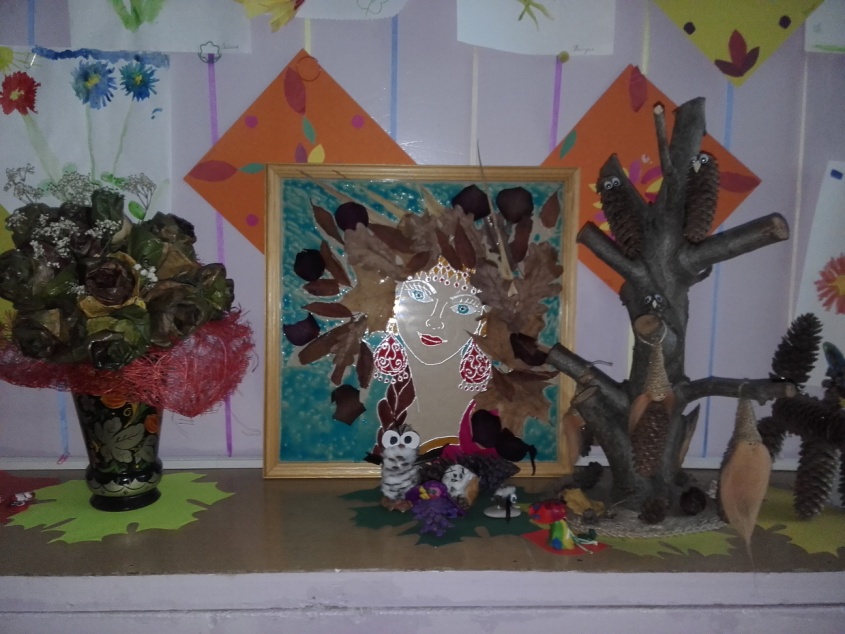 